GRADUATE COUNCIL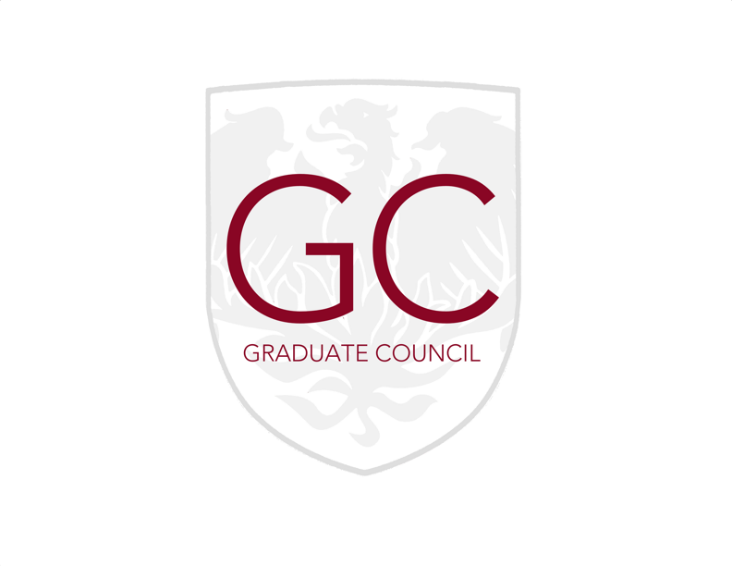 University of ChicagoNovember 14, 2016, 7:30 p.m.Booth School, Harper Center C-05AGENDACall to orderSharing Funding Stories	Students for Criminal Justice ReformDivision Rep Election Code	MaxSGFC Funding Approval Process	Carlos/JakeIssues Chair	Carlos/JakeSeating SG/GC Committees	Carlos/JakeUpdatesStudent Perspective Series	MeganCommittees	VPsUpdates from schools, divisions, or community	AnyoneAdjourn Exhibit 1 – GC/Assembly Next Graduate Council meeting: TBDHarper Center, Room TBDNext General Assembly meeting:Not until Winter QuarterExhibit 2 - Involvement Opportunities for GC RepresentativesSTUDENT GOVERNMENTConstitutional Review CommitteeCommittee on Student EmploymentStudent Government Finance CommitteeCommunity Service FundCommittee on Student ServicesSexual Assault Awareness CommitteeUncommon FundCommittee on Campus SustainabilityCommittee on Registered Student OrganizationsGRADUATE COUNCIL Graduate Issues CommitteeTravel Fund CommitteeFinance CommitteeSocial CommitteeMarketing and Operations (working with Executive VP)ADMINISTRATIVE ADVISORY BOARDSStudent Health Advisory BoardCampus TransportationCommittee on University Discipline for Disruptive ConductExhibit 3 – Issues Chair Job DescriptionAccording to the Bylaws, The Issues Chair of the Graduate Council of The University of Chicago will:Investigate Graduate Student concerns brought to the attention of GC by contacting administrators and students as appropriatePropose the best course of action with regards to a student concernHelp formulate GC’s policies with regard to general student issuesMore practically, this role will:Be the point of contact to field concerns of graduate students and help propose the best course of action/formulate responses or positionsCurate debates and discussions at GC meetings, including selecting the topic, securing representation from both sides, and moderating the discussion.Work with the executive team to propose GC positions on issues for the GC to vote onOrganize town halls and other educational platforms to help inform the broader graduate community on important issues.